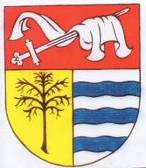 Vážení občané,dovolujeme si Vás informovat o opatřeních spojené s aktuální situací kolem Koronaviru (Covid -19).Úřední hodiny obecního úřadem budou omezeny na Po a St od 16:00 do 18:00h. V dopoledních hodinách nebude obecní úřad otevřen pro veřejnost. Prodejní doba prodejny v Přívěticích zůstává stejná jako doposud, navíc bude otevřena ve dnech Po, St, Pá i ve večerních hodinách, a to od 17-18h. 

Nabízíme Vám možnost obstarání a doručení nákupu základních potravin k Vám do domu z naší prodejny.
V případě zájmu o nákup a jeho doručení kontaktujte telefonicky jednu z těchto osob:pí. Lánská (prodavačka)  - 730 598 275pí. Lídlová  - 731 570 371Prosíme občany, aby se nebáli tuto možnost využít a na dané osoby se obrátili. Je v zájmu všech, abychom zabránili šíření této nemoci.
V případě, že nákup budete provádět i nadále v prodejně sami, prosíme Vás, abyste se zdržovali v obchodě jen po nezbytně nutnou dobu.  Toto opatření je i z důvodu ochrany paní prodavačky a ostatních nakupujících. V případě dotazů volejte nebo piště.Starostka – 724 181 255Místostarostka – 724 181 256Email: PriveticeS@seznam.cz